National food!Step1. Let’s think about national food！Step2. Q&A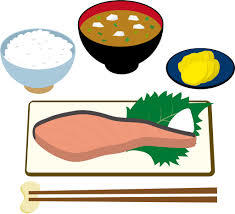 What is your favorite national food?Write two reasons.                         *reason…　理由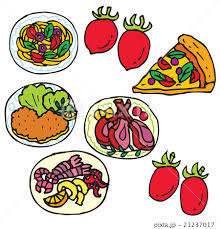 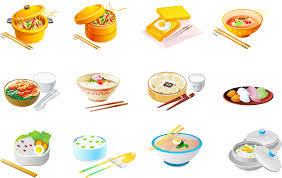 Step3.  Let’s talk about your favorite food!<model dialog>A: Hello, how are you?B: I’m (good/ happy/ not bad). How about you?A: I’m (good/ happy/ not bad). Let’s talk about national food.B: OK!A: What is your favorite national food?B: My favorite food is Chinese food.A: Chinese food. Great. B: I like Chinese food.  It is delicious.  I like nikuman. A: Sounds nice.B: Do you like Chinese food?A: Yes, I do. B: Great! So, what is your favorite national food?A: Well… my favorite food is Indian food. B: Indian food. I see.A: I like Indian food. It is *spicy.  I like curry and rice.  B: That’s nice.A: Do you like Indian food?B: No, I don’t. I don’t like spicy food.A: That’s too bad.  Nice talking with you.B: Thanks, you too.                                *spicy…辛いNameNational food理由理由Ex/ YusakuJapanese foodhealthymiso soup